第１号様式（第３条関係）杉並区地域防犯自主団体登録届令和　　年　　月　　日杉 並 区 長　宛杉並区地域防犯自主団体支援事業実施要綱に基づき、下記のとおり、地域防犯自主団体の登録を届出します。　　　　　　　　　　　　　　記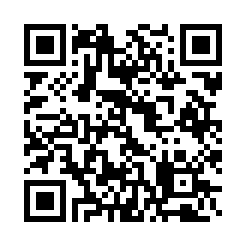 団体名団体名代表者フリガナ
氏　　名代表者住　　所〒代表者電話番号連絡担当者（代表者と同じ場合は記入不要）フリガナ
氏　　名連絡担当者（代表者と同じ場合は記入不要）住　　所〒連絡担当者（代表者と同じ場合は記入不要）電話番号活動内容活動内容活動人数活動人数　　　　　　人